Projekt
Obnova lesních porostů po vichřici Eberhard v lesích obce ZátorHlavní cíl operace: 
Snížení rozsahu škod způsobených přírodními katastrofami. Obnova lesních porostů po abiotických kalamitách. Popis projektu:  19/008/08410/780/000108Příspěvek EU:    545 241,00KčNárodní  zdroje: 554 246,00KčCelkem hodnota projektu:  1 101 477,00Kč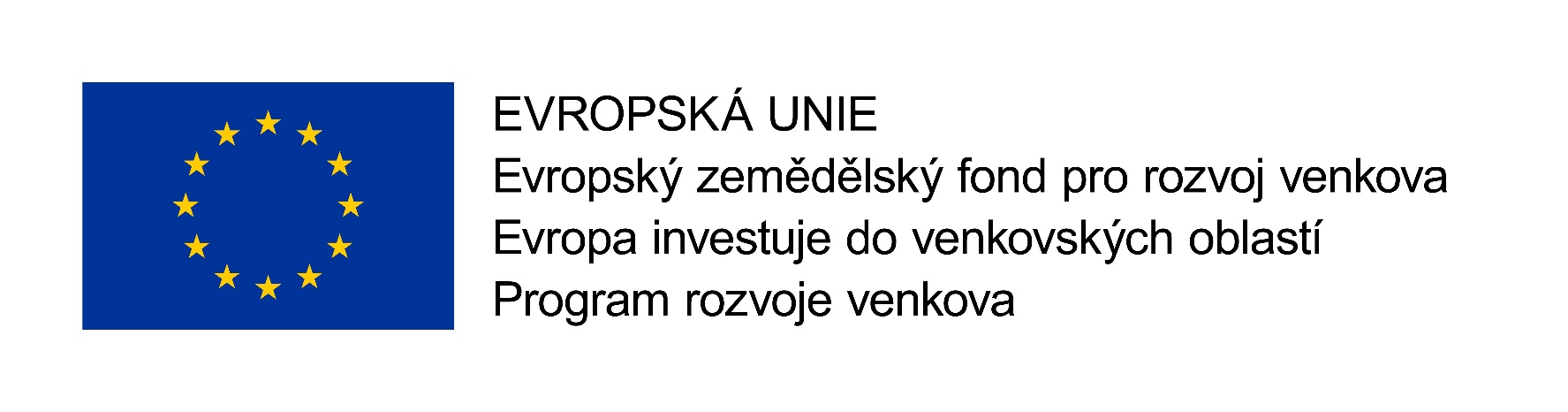 